บันทึกข้อความส่วนราชการ       ภาควิชาวิศวกรรมวัสดุและโลหการ     คณะวิศวกรรมศาสตร์     โทร 0-2549-3484-5      	  ที่     วก            / 2561                                   วันที่                      ตุลาคม    2561             	เรื่อง     ขอส่งหลักฐานการจ่ายเงินงานวิจัย งวดที่ 1/2/3		 เรียน	หัวหน้างานการเงิน (ผ่านฝ่ายวิจัยพัฒนาและบริการวิชาการ)		ตามที่ ดร.สุมนมาลย์ เนียมหลาง อาจารย์ประจำภาควิชาวิศวกรรมวัสดุและโลหการ ได้รับงบประมาณรายจ่าย/งบประมาณเงินรายได้คณะฯ/งบประมาณกองทุนส่งเสริมงานวิจัยฯ ประจำปี 2561 ในการจัดทำโครงการวิจัย เรื่อง “...........................................................................” จำนวนเงิน ...........................บาท และได้ขอเบิกค่าใช้จ่ายในงานวิจัยงวดที่               ไปแล้วนั้น จึงขอส่งหลักฐานการจ่ายเงินโดยมีรายละเอียดดังนี้		รับ	เงินคงเหลือ/จ่ายเกินจากงวดที่.......				............  บาท			เบิกเงินงวดที่....						............  บาท				รวมรับ						............  บาท		จ่าย	- ค่าตอบแทนนักวิจัย/ผู้ช่วยนักวิจัย			............  บาท			 เดือน.............ถึงเดือน.................			- ค่าใช้สอย						............  บาท			- ค่าวัสดุ							............  บาท			- ค่าสาธารณูปโภค					............  บาท			- ค่าครุภัณฑ์						............  บาท				รวมจ่าย						............  บาท				มีเงินคงเหลือ/จ่ายเกิน				............  บาท		จึงเรียนมาเพื่อโปรดดำเนินการต่อไป  		(.....................................................)หัวหน้าโครงการ 		(………………………………………………)หัวหน้าภาควิชา…………………………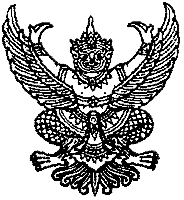 